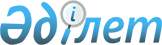 Аудан бойынша 2015 жылға арналған мектепке дейінгі тәрбие мен оқытуға мемлекеттік білім беру тапсырысын, жан басына шаққандағы қаржыландыру және ата-ананың ақы төлеу мөлшерін бекіту туралы
					
			Мерзімі біткен
			
			
		
					Қарағанды облысы Қарқаралы ауданының әкімдігінің 2015 жылғы 17 қыркүйектегі № 283 қаулысы. Қарағанды облысының Әділет департаментінде 2015 жылғы 13 қазанда № 3443 болып тіркелді. Мерзімі өткендіктен қолданыс тоқтатылды
      Қазақстан Республикасының 2001 жылғы 23 қаңтардағы "Қазақстан Республикасындағы жергілікті мемлекеттік басқару және өзін-өзі басқару туралы" Заңының 31 бабының  2 тармағына және Қазақстан Республикасының 2007 жылғы 27 шілдедегі "Білім туралы" Заңының 6 бабының 4 тармағының  8-1) тармақшасына сәйкес Қарқаралы ауданының әкімдігі ҚАУЛЫ ЕТЕДІ:
      1. Қоса беріліп отырған аудан бойынша 2015 жылға арналған мектепке дейінгі тәрбие мен оқытуға мемлекеттік білім беру тапсырысын, жан басына шаққандағы қаржыландыру және ата-ананың ақы  төлеу мөлшері бекітілсін.
      2. Осы қаулының орындалуын бақылау Қарқаралы ауданы әкімінің орынбасары С. Әлиұлына жүктелсін.
      3. Осы қаулы алғаш ресми жарияланған күнінен бастап қолданысқа енгізіледі. Аудан бойынша 2015 жылға арналған мектепке дейінгі тәрбие мен оқытуға мемлекеттік білім беру тапсырысын, жан басына шаққандағы қаржыландыру және ата-ананың ақы төлеу мөлшері
					© 2012. Қазақстан Республикасы Әділет министрлігінің «Қазақстан Республикасының Заңнама және құқықтық ақпарат институты» ШЖҚ РМК
				
Қарқаралы ауданының әкімі
К.М. Максутов
Қарқаралы ауданының әкімдігінің
2015 жылғы 17 қыркүйектегі
№ 283 қаулысымен бекітілген
№
Мектепке дейінгі білім
беру ұйымдарының түрі
Мектепке дейінгі тәрбие мен оқыту
ұйымдарындағы
тәрбиеленушілердің саны
Мектепке дейінгі тәрбие мен оқыту
ұйымдарындағы
тәрбиеленушілердің саны
Мектепке дейінгі ұйымдардағы жан 
басына шаққандағы бір айға қаржыландыру мөлшері (теңге)
Мектепке дейінгі ұйымдардағы жан 
басына шаққандағы бір айға қаржыландыру мөлшері (теңге)
Мектепке дейінгі білім
беру ұйымдарындағы
ата-аналардың бір айға 
ақы төлеу мөлшері
(теңге)
Мектепке дейінгі білім
беру ұйымдарындағы
ата-аналардың бір айға 
ақы төлеу мөлшері
(теңге)
Бір тәрбиеленушіге бір
айға жұмсалатын
шығындардың орташа құны (теңге) кем емес
Бір тәрбиеленушіге бір
айға жұмсалатын
шығындардың орташа құны (теңге) кем емес
№
Мектепке дейінгі білім
беру ұйымдарының түрі
Мемлекеттік
Жеке 
Мемлекеттік
Жеке 
Мемлекеттік
Жеке 
Мемлекеттік
Жеке 
1
Балабақша
620
0
14625,40
0
8000
0
14625,40
0
2
Мектепке дейінгі шағын
орталық
1070
0
5399
0
4000
0
5399
0